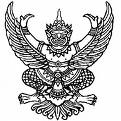 ประกาศเทศบาลตำบลปากน้ำฉวางเรื่อง  รายงานการดำเนินการตามแผนการเสริมสร้างมาตรฐาน วินัยคุณธรรม จริยธรรมและป้องกันการทุจริตประจำปีงบประมาณ พ.ศ. 2563...................................................		ตามเทศบาลได้จัดทำแผนการเสริมสร้างมาตรฐาน วินัยคุณธรรม จริยธรรมและป้องกันการป้องกันการทุจริต ประจำปีงบประมาณ พ.ศ. 2563 เพื่อให้การเสริมสร้างวินัย คุณธรรม จริยธรรม ป้องกันการทุจริตของเทศบาลตำบลปากน้ำฉวาง มีแผนการปฏิบัติที่ชัดเจน เป็นเครื่องมือกำกับความประพฤติและปฏิบัติหน้าที่ของบุคลากรทุกคน และเพื่อให้การบริหารราชการเป็นไปอย่างมีประสิทธิภาพและมีธรรมาภิบาล อันจะทำให้ประชาชนเกิดความมั่นใจ ศรัทธาและไว้วางใจในการบริหารงานภาครัฐ  เทศบาลตำบลปากน้ำฉวาง จึงขอรายงานการดำเนินการตามแผนการเสริมสร้างมาตรฐาน วินัยคุณธรรม จริยธรรมและป้องกันการทุจริต ประจำปีงบประมาณ พ.ศ.2563 ดังนี้		จึงประกาศให้ทราบโดยทั่วไป		 	ประกาศ ณ วันที่   30   กันยายน  พ.ศ. ๒๕63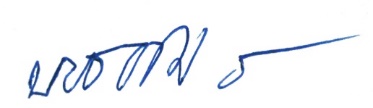 (นายบุญธรรม รุ่งเรือง)นายกเทศมนตรีตำบลปากน้ำฉวางยุทธศาสตร์การดำเนินการงบประมาณหมายเหตุยุทธศาสตร์ที่ 1 ปลูกจิตสำนึก ค่านิยม คุณธรรม จริยธรรม และสร้างวินัยแก่ทุกภาคส่วน  -โครงการพัฒนาศักยภาพบุคลากรทั้งพนักงานเทศบาลและสมาชิกสภาฯ คณะผู้บริหาร เข้ารับการฝึกอบรมการบริหารจัดการที่ดีตามหลักธรรมาภิบาล 111,600.-ยุทธศาสตร์ที่ 2 บูรณาการหน่วยงานทุกภาคส่วนในการเสริมสร้างวินัยคุณธรรม จริยธรรมและการป้องกันการทุกจริต-กิจกรรมแห่ผ้าห่มธาตุน้อยiร่วมกับอำเภอและจังหวัด30,000ยุทธศาสตร์ที่ 3 เสริมสร้างความเข้มแข็งในการเสริมสร้างวินัย คุณธรรม จริยธรรม และการป้องกันการทุจริต-กิจกรรมแห่เทียนวันออกพรรษา -กิจกรรมไหว้พระ 9 วัด-ยุทธศาสตร์ที่ 4 พัฒนาศักยภาพเจ้าหน้าที่ของรัฐในการเสริมเสริมวินัย คุณธรรม จริยธรรมและการป้องกันการทุจริต-โครงการพัฒนาศักยภาพบุคลากร-